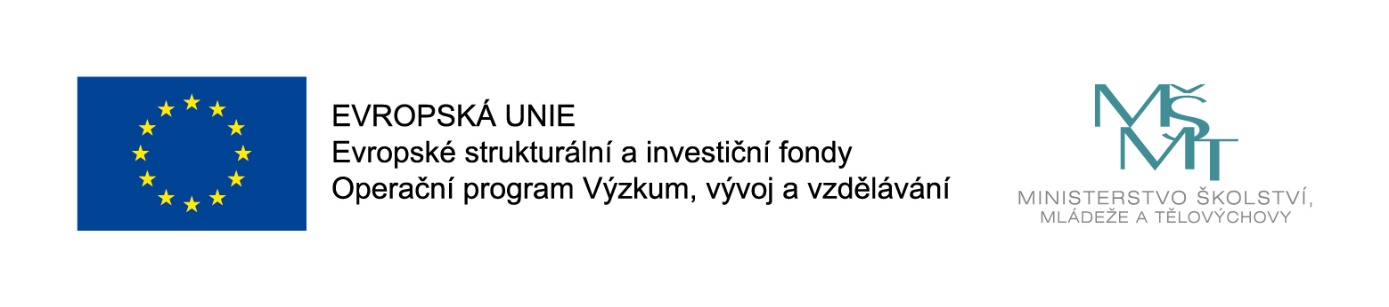 Název projektu: ZŠ Křimická 23Číslo projektu: CZ.02.3.68/0.0/0.0/16_023/0005517Zahájení realizace projektu: 1.9.2017Ukončení realizace projektu: 31.8.2019Délka realizace: 24 měsícůVýše podpory: 1 265 456 KčTento projekt je spolufinancován Evropskou unií. Naše škola se stala úspěšným žadatelem v rámci výzvy 02_16_023 Podpora škol formou projektů zjednodušeného vykazování – Šablony pro MŠ a ZŠ I.Projekt je kombinací aktivit z těchto oblastí: personální podpora, osobnostně sociální a profesní rozvoj pedagogů ZŠ a extrakurikulární rozvojové aktivity ZŠ.Cílem projektu je personální posílení našeho týmu o školního asistenta a školního psychologa, osobnostně profesní rozvoj pedagogů prostřednictvím dalšího vzdělávání pedagogických pracovníků v kurzech zaměřených na čtenářskou a matematickou gramotnost, cizí jazyky, inkluzi a extrakurikulární rozvojové aktivity jako je čtenářský klub a doučování žáků ohrožených školním neúspěchem. Nastavené šablony:Školní asistent – personální podpora ZŠCílem této aktivity je poskytnout dočasnou personální podporu – školního asistenta základní škole. Aktivita umožňuje vyzkoušet a na určité období poskytnout větší podporu zejména žákům ohroženým školním neúspěchem.Školní psycholog – personální podpora ZŠCílem této aktivity je poskytnout dočasnou personální podporu – školního psychologa základní škole, která začleňuje do kolektivu minimálně tři děti s potřebou podpůrných opatření prvního stupně podpory / se speciálními vzdělávacími potřebami.Vzdělávání pedagogických pracovníků ZŠ – DVPP v rozsahu 32 hodinCílem aktivity je podpořit profesní růst pedagogických pracovníků pomocí dlouhodobého vzdělávání a průběžného sebevzdělávání prostřednictvím kurzů v rámci dalšího vzdělávání pedagogických pracovníků DVPP. Pedagogičtí pracovníci budou podpořeni v získávání dovedností, znalostí a kompetencí v oblasti čtenářské gramotnosti, matematické gramotnosti a cizích jazyků.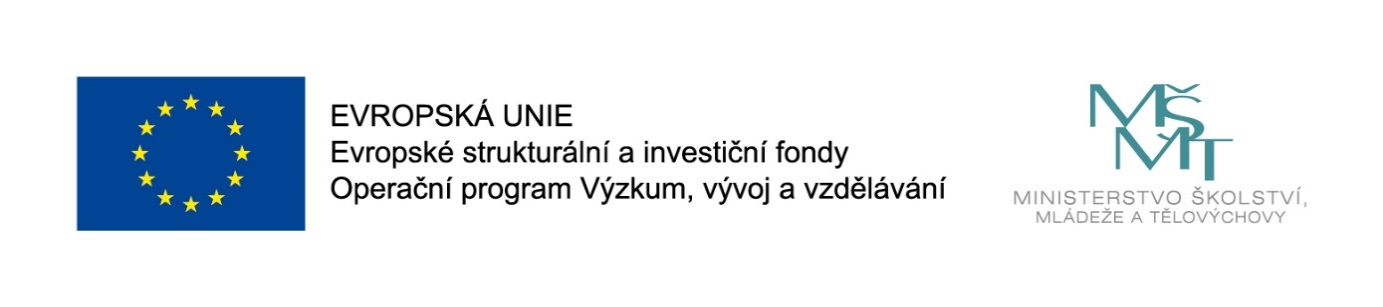 Vzdělávání pedagogického sboru ZŠ zaměřené na inkluzi – vzdělávací akce v rozsahu 8 hodinCílem je podpořit profesní růst pedagogických pracovníků pomocí dalšího vzdělávání prostřednictvím ucelených vzdělávacích programů, a to přímou účastí lektora přímo ve škole.Čtenářský klub pro žáky ZŠCílem je realizace čtenářského klubu pro žáky základní školy. Má formu volnočasové aktivity a vede k rozvoji klíčových kompetencí. Doučování žáků ZŠ ohrožených školním neúspěchem Cílem je podpořit žáky ohrožené školním neúspěchem prostřednictvím možnosti doučování. Aktivita může být využita pro žáky ze sociálně znevýhodněného a kulturně odlišného prostředí, kterým aktivita může napomoci upevnit jejich zvyk provádět samostatnou odpolední přípravu a podpořit zvládnutí standardů daných Rámcovým vzdělávacím programem především v hlavních předmětech (český jazyk, matematika, cizí jazyk).